PROPOSIÇÕES 001 – Vereador Silvio Roberto Portz                                                       Vereador João Pedro PazuchINDICAÇÃO – 001/2023      Indico ao Excelentíssimo Senhor Prefeito Municipal em conjunto com a Secretaria Municipal do Esporte e Lazer, nos termos regimentais e ouvido o plenário, que seja feita a pintura do piso da quadra do ginásio “Sebastião Jurandi Cezar” no Faxinal Silva JorgeMENSAGEM JUSTIFICATIVA:                           Senhor Presidente:                           Senhores Vereadores:                           A quadra do Ginásio “Sebastião Jurandi Cezar”, possui desgastes e está precisando de pintura, pois a mesma encontra-se bastante escorregadia, causando vários acidentes durante os jogos. Atenciosamente,Bom Retiro do Sul, 29 de agosto de 2023.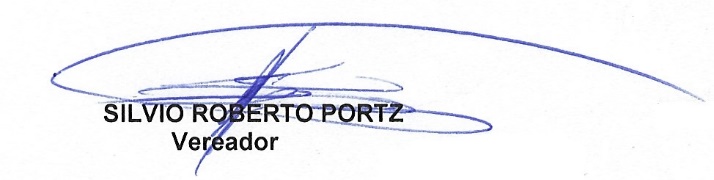 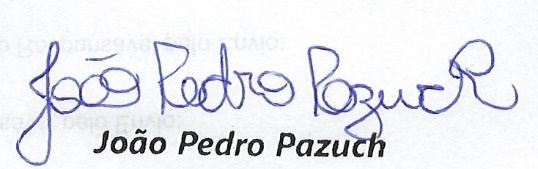 